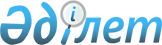 Қазақстан Республикасы Үкіметінің 2009 жылғы 26 ақпандағы N 220 қаулысына өзгерістер мен толықтыру енгізу туралы
					
			Күшін жойған
			
			
		
					Қазақстан Республикасы Үкіметінің 2009 жылғы 15 желтоқсандағы N 2124 Қаулысы. Күші жойылды - Қазақстан Республикасы Үкіметінің 2015 жылғы 25 сәуірдегі № 325 қаулысымен      Ескерту. Күші жойылды - ҚР Үкіметінің 25.04.2015 № 325 (алғашқы ресми жарияланған күнінен бастап қолданысқа енгізіледі) қаулысымен.      Қазақстан Республикасының Үкіметі ҚАУЛЫ ЕТЕДІ:



      1. "Бюджеттің атқарылуы және оған кассалық қызмет көрсету ережесін бекіту туралы" Қазақстан Республикасы Үкіметінің 2009 жылғы 26 ақпандағы N 220 қаулысына (Қазақстан Республикасының ПҮАЖ-ы, 2009 ж., N 12, 86-құжат) мынадай өзгерістер мен толықтыру енгізілсін:



      көрсетілген қаулымен бекітілген Бюджеттің атқарылуы және оған кассалық қызмет көрсету ережесінде:



      397-тармақта:

      бірінші бөлікте "қадағалау комиссиясының" деген сөздер "байқау миссияларының" деген сөздермен ауыстырылсын;



      үшінші бөлікте:

      "қадағалау комиссиясының" деген сөздер "байқау миссияларының" деген сөздермен ауыстырылсын;

      3) тармақшада "жатады" деген сөз алынып тасталсын;



      мынадай мазмұндағы 4) тармақшамен толықтырылсын:

      "4) Еуропадағы қауіпсіздік және ынтымақтастық ұйымының Демократиялық институттар мен адам құқықтары жөніндегі бюросының сайлауды байқау жөніндегі миссиялар жұмысының қорытындылары бойынша Қазақстан Республикасы Сыртқы істер министрлігіне ұсынатын шот-фактуралары бойынша шығыстарға:

      әуежайдан қонақ үйге/қонақ үйден әуежайға трансферге;

      қала ішінде жол жүрулерге (байқаушыларды кездесу өтетін жерге/кері тасымалдау);

      ел ішіндегі сапарларға (байқаушы орналасқан жерге/жерден);

      байланысқа арналған шығыстарға (СИМ-карталар/ұялы телефондарды пайдалану);

      брифингке арналған шығыстарға (брифингтер, дебрифингтер өткізу, брифингке материалдар дайындау, кофе-брейктер) ақы төлеу жатады.".



      2. Осы қаулы қол қойылған күнінен бастап қолданысқа енгізіледі.      Қазақстан Республикасының

      Премьер-Министрі                               К. Мәсімов
					© 2012. Қазақстан Республикасы Әділет министрлігінің «Қазақстан Республикасының Заңнама және құқықтық ақпарат институты» ШЖҚ РМК
				